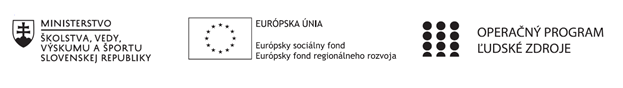 Správa o činnosti pedagogického klubu Príloha: Prezenčná listina zo stretnutia pedagogického klubuPrioritná osVzdelávanieŠpecifický cieľ1.1.1 Zvýšiť inkluzívnosť a rovnaký prístup ku kvalitnému vzdelávaniu a zlepšiť výsledky a kompetencie detí a žiakovPrijímateľSpojená škola Pohronská Polhora, Hlavná 1, 976 56 Pohronská PolhoraNázov projektuZvýšenie kvality vzdelávania na Spojenej škole, Hlavná 1, 976 56 Pohronská PolhoraKód projektu  312011R987 Názov pedagogického klubu Pedagogický klub prírodovedných viedDátum stretnutia  pedagogického klubu26.4.2021Miesto stretnutia  pedagogického klubuSpojená škola Pohronská PolhoraMeno koordinátora pedagogického klubuMgr. Zuzana ŠušorováOdkaz na webové sídlo zverejnenej správyhttps://zsppolhora.edupage.org/login/?msg=3Manažérske zhrnutie:           Žiaci prichádzajú po dlhej dobe dištančného vzdelávania do škôl v náročnej situácii, z rodín, kde mohli zažiť veľa napätia, strachu a sociálnej izolácie, ktoré so sebou prináša súčasná pandemická situácia. To pre nich pochopiteľne predstavuje veľkú záťaž a táto situácia môže mať vplyv aj na správanie žiakov vracajúcich sa do školských lavíc, na ich pracovné návyky či sociálne kompetencie a fungovanie v triednych kolektívoch. V situácii, keď je potrebné reagovať na zmeny vo vzdelávaní či vo fungovaní a prežívaní žiakov.           Cieľom je zamerať pozornosť na niektoré javy, ktoré sú nápomocné pri návrate žiakov do školského života a poskytnúť odporúčania a konkrétne námety na aktivity. Hlavné body, témy stretnutia, zhrnutie priebehu stretnutia:Hlavné body:  Správne rozvrhnutie času pri práci so žiakmi.Hľadanie vhodných metód zvládnutia návratu žiakov do školy.Téma:           Psychohygiena žiakaZhrnutie priebehu stretnutia:Program stretnutia:1. Privítanie členov pedagogického klubu koordinátorom. 2. Oboznámenie členov pedagogického klubu o možnostiach psychohygieny žiaka     v súčasných podmienkach. 3. Konzultácie a aktivity so špeciálnym pedagógom, sociálnym pedagógom a psychológom. 4. Diskusia.  5. Vyvodenie záveru stretnutia.Závery a odporúčania:Pri nástupe žiakov na prezenčné vyučovanie je potrebné spolupracovať s odborníkmi (psychológ, sociálny pedagóg). Je potrebné realizovať adaptačné aktivity, prispôsobiť rozvrh hodín, znížiť počet vyučovacích hodín za účelom zamedziť preťaženiu žiakov. Adaptačné aktivity zamerať na upevnenie sociálnych vzťahov v triedach. Vypracoval (meno, priezvisko)Mgr. Zuzana ŠušorováDátum26.4.2021PodpisSchválil (meno, priezvisko)PaedDr. Drahomíra TereňováDátum26.4.2021Podpis